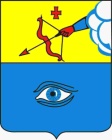 ПОСТАНОВЛЕНИЕ__16.07.2020____                                                                                № __18/7___ г. ГлазовО проведении конкурса программ (проектов) социально ориентированных некоммерческих организаций для предоставления им грантов в форме субсидий в 2020 годуВ целях развития гражданской активности населения по решению социально значимых вопросов города и поддержки социально ориентированных некоммерческих организаций, в соответствии с Федеральным законом от 06.10.2003г. № 131-ФЗ «Об общих принципах организации местного самоуправления в Российской Федерации», Федеральным законом от 12.01.1996г. № 7-ФЗ «О некоммерческих организациях», руководствуясь  Уставом муниципального образования «Город Глазов», постановлением Администрации города Глазова от 12.03.2020г. № 11/11 «Об утверждении Порядка предоставления грантов в форме субсидий из бюджета муниципального образования "Город Глазов" социально ориентированным некоммерческим организациям, предоставляемых на конкурсной основе» П О С Т А Н О В Л Я Ю :1. Провести 26 августа 2020 года конкурс программ (проектов) социально ориентированных некоммерческих организаций для предоставления им грантов в форме субсидий в 2020 году по направлению «Повышение качества жизни ветеранов».2. Установить срок подачи заявлений на участие в конкурсе с 03 августа по 23 августа 2020 года по адресу: г. Глазов, ул. Динамо, 6, приемная Администрации города, каб.224. Режим работы: понедельник – пятница с 08-00 до 17-00, перерыв с 12-00 до 13-00.3. Настоящее постановление разместить на официальном сайте муниципального образования «Город Глазов» в информационно-телекоммуникационной сети «Интернет».4. Контроль за исполнением настоящего постановления возложить на заместителя Главы Администрации города Глазова по социальной политике.Глава города Глазова							С.Н. КоноваловАдминистрация муниципального образования «Город Глазов» (Администрация города Глазова) «Глазкар» муниципал кылдытэтлэнАдминистрациез(ГлазкарлэнАдминистрациез)